questions jeu 1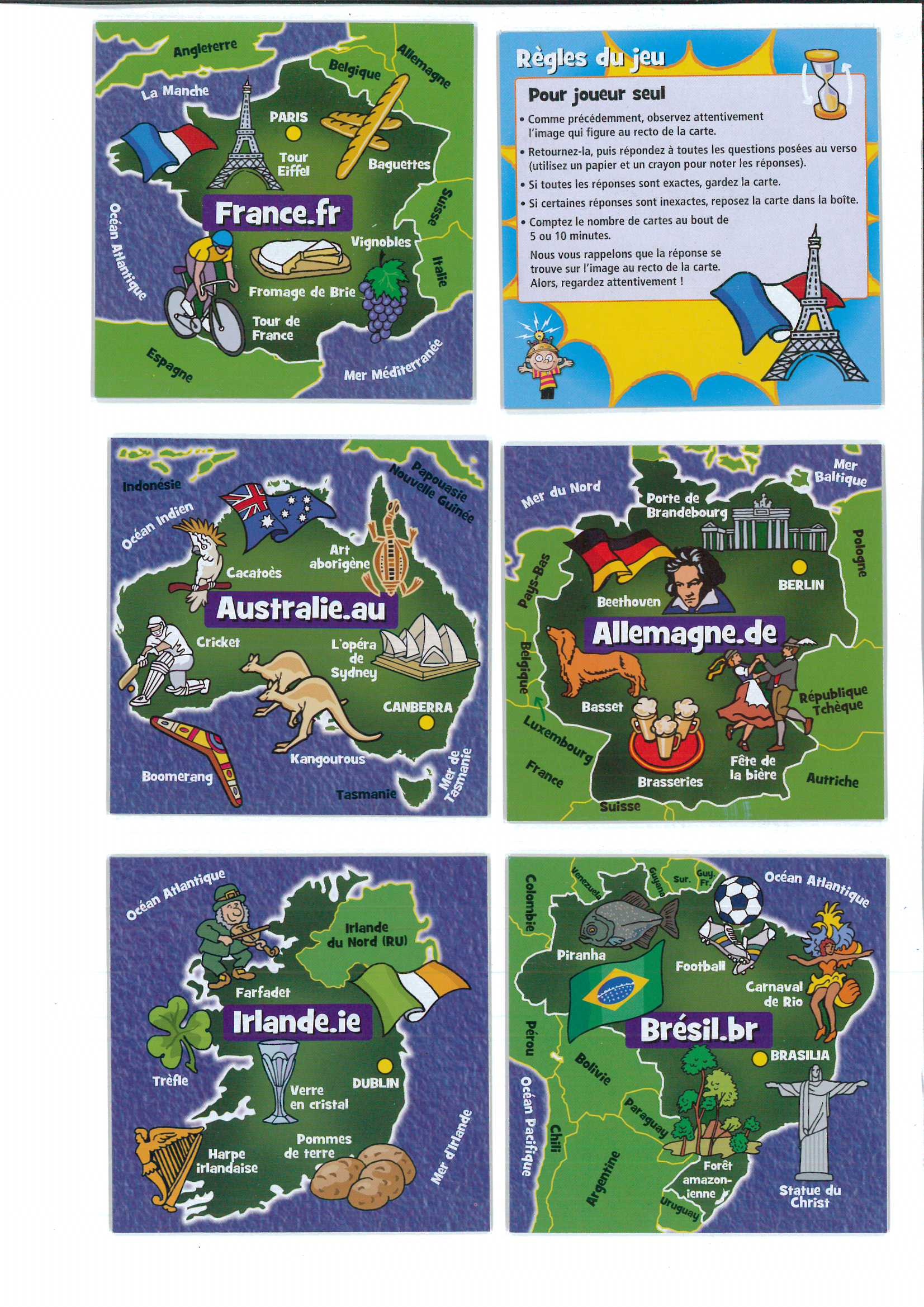 